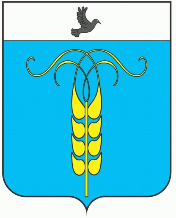 РЕШЕНИЕСОВЕТА ГРАЧЕВСКОГО МУНИЦИПАЛЬНОГО ОКРУГАСТАВРОПОЛЬСКОГО КРАЯ19 октября 2021 года                           с. Грачевка                                       № 124О подтверждении решения Совета Грачевского муниципального округа Ставропольского края от 31 августа 2021 года № 100 принятого путем опроса «Об утверждении положения о муниципальном жилищном контроле на территории Грачевского муниципального округа Ставропольского края»В соответствии со статьей 59 Регламента работы Совета Грачевского муниципального округа Ставропольского края, утвержденного решением Совета Грачевского муниципального округа Ставропольского края от 21 декабря 2020 года № 76, Уставом Грачевского муниципального округа Ставропольского края, Совет Грачевского муниципального округа Ставропольского краяРЕШИЛ:1. Подтвердить решение Совета Грачевского муниципального округа Ставропольского края от 31 августа 2021 года № 100 «Об утверждении положения о муниципальном жилищном контроле на территории Грачевского муниципального округа Ставропольского края», принятого путем опроса депутатов 31 августа 2021 года.2. Настоящее решение выступает в силу со дня его подписания.Председатель Совета Грачевскогомуниципального округаСтавропольского края							     С.Ф. СотниковГлава Грачевскогомуниципального округаСтавропольского края                                                                   С.Л. Филичкин